SUIVI DES ÉLÈVESProjet d’aide spécialisée à dominante pédagogiqueSUIVI DES ÉLÈVESProjet d’aide spécialisée à dominante pédagogiqueD6E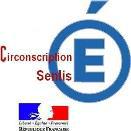 SUIVI DES ÉLÈVESProjet d’aide spécialisée à dominante pédagogiqueSUIVI DES ÉLÈVESProjet d’aide spécialisée à dominante pédagogiqueD6ESUIVI DES ÉLÈVESProjet d’aide spécialisée à dominante pédagogiqueSUIVI DES ÉLÈVESProjet d’aide spécialisée à dominante pédagogiqueD6EECOLE :ECOLE :ECOLE :Nom de l’élève : Nom de l’élève : Classe :Classe :Prénom : Prénom : Classe :Classe :Date de naissance :Date de naissance :Constat initial :Réussites et difficultés de l’élève identifiées par le RASED (en plus des informations de la D4) :Constat initial :Réussites et difficultés de l’élève identifiées par le RASED (en plus des informations de la D4) :Constat initial :Réussites et difficultés de l’élève identifiées par le RASED (en plus des informations de la D4) :Constat initial :Réussites et difficultés de l’élève identifiées par le RASED (en plus des informations de la D4) :Constat initial :Réussites et difficultés de l’élève identifiées par le RASED (en plus des informations de la D4) :Constat initial :Réussites et difficultés de l’élève identifiées par le RASED (en plus des informations de la D4) :Intitulé du projet d’aide : Intitulé du projet d’aide : Intitulé du projet d’aide : Intitulé du projet d’aide : Intitulé du projet d’aide : Intitulé du projet d’aide : Objectifs pour l’élève :Objectifs pour l’élève :Objectifs pour l’élève :Objectifs pour l’élève :Objectifs pour l’élève :Objectifs pour l’élève :Modalités de prise en charge  (période(s), horaires, groupe, co-intervention...)Modalités de prise en charge  (période(s), horaires, groupe, co-intervention...)Modalités de prise en charge  (période(s), horaires, groupe, co-intervention...)Modalités de prise en charge  (période(s), horaires, groupe, co-intervention...)Modalités de prise en charge  (période(s), horaires, groupe, co-intervention...)Modalités de prise en charge  (période(s), horaires, groupe, co-intervention...)Date de début de PEC :                                                                                                               Date de fin envisagée :Date de début de PEC :                                                                                                               Date de fin envisagée :Date de début de PEC :                                                                                                               Date de fin envisagée :Date de début de PEC :                                                                                                               Date de fin envisagée :Date de début de PEC :                                                                                                               Date de fin envisagée :Date de début de PEC :                                                                                                               Date de fin envisagée :Liens entre les enseignements ordinaires et spécialisés, transfertsLiens entre les enseignements ordinaires et spécialisés, transfertsLiens entre les enseignements ordinaires et spécialisés, transfertsLiens entre les enseignements ordinaires et spécialisés, transfertsLiens entre les enseignements ordinaires et spécialisés, transfertsLiens entre les enseignements ordinaires et spécialisés, transfertsJ’ai pris connaissance du projet  Elève                                          Enseignant(e) de la classe                                  Enseignant(e) spécialisé(e)Constats intermédiaires (évaluations, observations) BILAN DU PROJET                                                                                                          Date : Observations :Décision :